Підстава: пункт 4-1 постанови Кабінету Міністрів України від 11 жовтня 2016 р. № 710 «Про ефективне використання державних коштів» Обґрунтування на виконання вимог Постанови КМУ від 11.10.2016 № 710:Враховуючи зазначене, замовник прийняв рішення стосовно застосування таких технічних та якісних характеристик предмета закупівлі:1. СпецифікаціяДодаткова інформація.1. У місцях, де технічна специфікація містить посилання на стандартні характеристики, технічні регламенти та умови, вимоги, умовні позначення та термінологію, пов’язані з товарами, роботами чи послугами, що закуповуються, передбачені існуючими міжнародними, європейськими стандартами, іншими спільними технічними європейськими нормами, іншими технічними еталонними системами, визнаними європейськими органами зі стандартизації або національними стандартами, нормами та правилами, біля кожного такого посилання вважати вираз «або еквівалент». Таким чином вважається, що до кожного посилання додається вираз «або еквівалент». У місцях, де технічна специфікація містить посилання 1)на конкретну марку чи виробника або на конкретний процес, що характеризує продукт, чи послугу певного суб’єкта господарювання, чи на торгові марки, патенти, типи або конкретне місце походження чи спосіб виробництва, вважати наявним вираз «або еквівалент». Таким чином вважається, що до кожного посилання додається вираз «або еквівалент» (1) таке посилання обумовлено наданням Учасникам загального уявлення про технічні та якісні характеристики чи складові предмету закупівлі тощо). Під «еквівалентом» розуміється це щось рівноцінне, рівнозначне, рівносильне, таке що повністю відповідає встановленим вимогам Замовника (технічні та якісні характеристики, запропонованого еквіваленту повинні відповідати встановленим в Додатку 1 технічним та якісним характеристикам предмета закупівлі).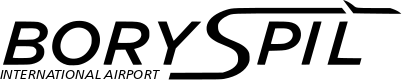 ДЕРЖАВНЕ ПІДПРИЄМСТВО«МІЖНАРОДНИЙ АЕРОПОРТ «БОРИСПІЛЬ» 08300, Україна, Київська обл., Бориспільський район, село Гора, вулиця Бориспіль -7, код 20572069, юридична особа/ суб'єкт господарювання, який здійснює діяльність в окремих сферах господарювання, зазначених у п. 4 ч.1 ст. 2 Закону України «Про публічні закупівлі»Обґрунтування технічних та якісних характеристик предмета закупівлі та очікуваної вартості предмета закупівліОбґрунтування технічних та якісних характеристик предмета закупівлі та очікуваної вартості предмета закупівліПункт КошторисуНазва предмета закупівлі із зазначенням коду за Єдиним закупівельним словникомОчікувана вартість предмета закупівлі згідно річного плану закупівельОчікувана вартість предмета закупівлі згідно ОГОЛОШЕННЯ про проведення відкритих торгівІдентифікатор процедури закупівлі9.15.1 (2024)Насоси, код ДК 021:2015 - 42120000-6 - Насоси та компресори 329 000,00 грн. з ПДВ274 166,67грн. без ПДВ UA-2024-02-29-002323-a 1Обґрунтування технічних та якісних характеристик предмета закупівліОбґрунтування очікуваної вартості предмета закупівлі: Визначення очікуваної вартості предмета закупівлі обумовлено статистичним аналізом загальнодоступної інформації про ціну предмета закупівлі на підставі затвердженої центральним органом виконавчої влади, що забезпечує формування та реалізує державну політику у сфері публічних закупівель, примірної методики визначення очікуваної вартості предмета закупівлі, затвердженої наказом Міністерства розвитку економіки, торгівлі та сільського господарства України від 18.02.2020 № 275.Розрахунок очікуваної вартості предмета закупівлі здійснено відповідно до Положення «Про порядок визначення очікуваної вартості предмета закупівлі» від 17.05.2022 №50-06-1 «методом порівняння ринкових цін на підставі отриманих цінових пропозицій». 2Обґрунтування очікуваної вартості предмета закупівліОбґрунтування технічних та якісних характеристик предмета закупівлі: Якісні та технічні характеристики предмета закупівлі визначені з урахуванням реальних потреб підприємства та оптимального співвідношення ціни та якості.Замовник здійснює закупівлю даного товару, оскільки він за своїми якісними та технічними характеристиками найбільше відповідатиме вимогам та потребам замовника..3Інша інформаціяЗамовник здійснює закупівлю товару, що є предметом закупівлі, виключно якщо ступінь локалізації виробництва дорівнює чи перевищує 20 відсотків№ п/пНайменування ТоваруМарка або модель, або артикул, або каталожний номер, або інші параметри для ідентифікації ТоваруОдиницявиміруКількістьТехнічні та якісні характеристики предмета закупівлі(Технічна специфікація)1НасосFlygt 3153.182 SH 15кВт шт11. Основні вимоги до насосного агрегату в комплекті з перехідним адаптером насосу з кріпленням 1.1 Конструкція насосу: відцентровий насос сухої занурюваної вертикальної установки перехідний адаптер насосу з кріпленням з самоочисним напіввідкритим колесом канального типу «N» з ріжучою загартованою кромкою. Насос для перекачки стічних вод і призначений для тривалої роботи з високим коефіцієнтом корисної дії. 1.2 Насосна частина (крильчатка) виконана на одному валу з електричним двигуном. 1.3 Насосний агрегат з асинхронним електродвигуном з кожухом охолодження, за допомогою встановленого на валу циркуляційного насосу вентилятору. 1.4 Монтаж насосу – занурений вертикальний на перехідний адаптер насосу з кріпленням на існуючу муфту. 1.5 Насос оснащений датчиком с поплавковим реле протікання, трьохосьовий датчик вібрації з функцією контролю та вимикання роботи насосу, 1.6 Робоче колесо – самоочисне напіввідкрите, дволопасне, канальне типу «N». 1.7 Діаметр робочого колеса - 197 мм, 2 лопаті. 1.8 Конструкція насосу передбачає внутрішній насос для циркуляції охолоджуючої рідини між корпусом статору та кожухом охолодження. Рідина для охолодження суміш води та монопропіленгліколю. 1.9 Охолодження насосу проводиться рідиною що перекачується, через кожух охолодження. 1.10 Ущільнення валу – торцеве механічне ущільнення подвійне: - Зовнішнє – корозійно стійкий сплав карбіду вольфраму. - Внутрішнє – корозійно стійкий сплав карбіду вольфраму. 1.11 Матеріали насосу:- корпус насоса: чавун EN-1561 - робоче колесо: сірий чавун марки EN-1561 - вал блоку приводу: нержавіюча сталь AISI 431 - ущільнюючі кільця – нітрильний каучук - система покриття корпусу насосу: двошарова стандартний базовий шар та зовнішній двокомпонентний оксіранестер. - Кріплення насосу на плиті-основі болтами M16 (4x) шт. 1.12 Розмір всмоктуючого патрубку – DN150 PN10 1.13 Розмір напірного патрубку – DN80 PN10 1.14 Щільність перекачуваної рідини – не менше 1000 кг/м3 1.15 Витрата насосу в робочій точці 1 (основна) – не менше – 97,7 м3/год. 1.16 Напір насосу в робочій точці 1 (основна) – не менше – 31,2 м.в.ст. Витрата насосу в робочій точці 2 – не менше – 43,1 м3/год. Напір насосу в робочій точці 2 – не менше – 44,8 м.в.ст. Витрата насосу в робочій точці 3 – не менше – 129,0 м3/год. Напір насосу в робочій точці 3 – не менше – 22,1 м.в.ст. 1.17 Максимальний напір насосу по кривій – не менше – 58,0 м.в.ст. 1.18 ККД насосу в робочій точці 1 – не менше – 61,1 %. 1.19 Ефективний позитивний напор (NPSH) насосу в робочій точці – не більше – 4,36 м. 1.20 Споживана електрична потужність Р1 в робочій точці – не більше – 13,6 кВт. 1.21 Запас потужності електродвигуна в робочій точці – не менше – 9,33 %. 1.22 Встановлена потужність Р2 електродвигуна – не більш – 15,0 кВт. 1.23 Кількість полюсів двигуна – не більше – 2 полюси. 1.24 Напруга живлення – 3 x 380- 440В, 50 гЦ. 1.25 Частота обертів – не більше – 2 915,0об/хв. 1.26 Клас енергоефективності двигуна – IE2. 1.27 Електродвигун має ізольовані підшипники, та посиленні обмотки для роботи з частотним перетворювачем 1.28 Режим роботи двигуна – постійний тривалий режим роботи S1. 1.29 Максимальна температура оточуючого середовища при роботі – не більше 40°С. 1.30 Клас захисту електродвигуна – IP68. 1.31 Клас ізоляції – Н (180°С). 1.32 Кабель під’єднання - 4х2,5 + 2х1,5 – 10м 